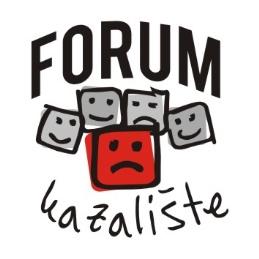 Centar za kazalište potlačenih POKAZTrg Ivana Kukuljevića 1210 000 ZagrebOIB: 31826778222TKO SMO?FORUM SKUPINA “POKAZ”Udruga POKAZ registrirana je 2015. godine, a osnovana je s ciljem promicanja, istraživanja, razvijanja i educiranja o dramskim tehnikama, teoriji i metodologiji Kazališta potlačenih i kritičke pedagogije te promicanja kvalitete života. Sukladno ciljevima, Udruga djeluje na području kulture, umjetnosti, odgoja i obrazovanja, zaštite ljudskih prava i socijalnih politika.Forum skupinu Udruge “Pokaz” čine deset članova koji se bave Kazalištem potlačenim i ostalim metodama dramske pedagogije s naglaskom na Forum-kazalište kao izvedbenom (predstave) i radioničkom metodom. Skupina je 2010. godine počela djelovati u sklopu udruge Zagrebačkog savjetovališta protiv nasilja djece i mladih “Luka Ritz” koristeći se dramskim djelovanjem kao alatom društveno-angažirane, kazališne prakse u prevenciji nasilja među i nad djecom i mladima, te aktiviranjem „tihe većine“ pasivnih promatrača radeći pritom na temama koje koreliraju s temeljnim sadržajima odgoja i obrazovanja za mir: nenasilna komunikacija i transformacija sukoba, nenasilno djelovanje, usvajanje vrijednosti zaštite ljudskih prava, poticanje suradnje, izražavanje vlastitih identiteta i uvažavanje različitosti, aktivno rješavanje problema i aktivan odnos prema zajednici. Tijekom sedam godina djelovanja uspješno smo realizirali 19 višemjesečnih (polugodišnjih i cjelogodišnjih) projekata baziranih na metodi rada Kazališta potlačenih, ostvarivši pritom veliki broj partnerstava i suradnja s osnovnim i srednjim školama Grada Zagreba, fakultetima, domovima za odgoj i obrazovanje djece i mladih, odgojnim domovima, udrugama i kulturnim ustanovama, gostujući na nekoliko konferencija i stručnih skupova. (u prilogu popis projekata, suradnika i partnera)Budući da je Udruga Savjetovalište “Luka Ritz”, u sklopu koje je skupina do sada djelovala, prerasla u ustanovu, Centar za pružanje usluga u zajednici Savjetovalište “Luka Ritz”, svi članovi skupine su  svoj društveno-angažirani, kazališni rad odlučili nastaviti raditi u sklopu udruge, Centar za kazalište potlačenih – POKAZ. ŠTO RADIMO?KAZALIŠTE POTLAČENIH Kazalište potlačenih vrsta je interaktivnog političkog teatra koju je šezdesetih godina u Brazilu razvio Augusto Boal, te ju je desetljećima potom zajedno sa svojim suradnicima nastavio razvijati kroz radionice i predstave u cijelome svijetu. Ovaj termin obuhvaća niz kazališnih i aktivističkih tehnika koje povezuje inzistiranje na demokratskom dijalogu i (samo)osnaživanju potlačenih skupina. Sve tehnike Kazališta potlačenih ukorijenjene su u svakodnevnom iskustvu nasilja i opresije, kako bi sudionici/e od pasivnih promatrača postali/e aktivni/e sudionici/e vlastitih života, ali i kako bi sudionice/e svojim djelovanjem (umjetničkim i aktivističkim) potaknuli članove i članice zajednica iz kojih dolaze na djelovanje – kako na kazališnim daskama, tako i na ulici i u školi ili na radnom mjestu. Proživljena iskustva opresije tako se kroz igre i kazališne i umjetničke vježbe prerađuju, dijele i promišljaju, kako bi na koncu radionice proizvela umjetničko djelo, koje potom i samo kod publike postaje pogon za daljnje promišljanje, utoliko što je poziva na sudjelovanje i omogućuje joj djelovanje. Tehnike Kazališta potlačenih raznovrsne su, ali sve dijele iste osnovne principe: utemeljene su na življenim opresijama, dijalogu, pozivu na djelovanje.Tehnike kazališta potlačenih su: forum-kazalište, nevidljivo kazalište, kazalište slika, legislativno kazalište, novinsko kazalište, duga želja.FORUM-KAZALIŠTEAktivnosti forum-kazališta bazirane su na metodi rada prema konceptu Kazališta potlačenih. Riječ je o društevno angažiranoj, aktivirajućoj i kreativnoj kazališnoj praksi, koja stvara prostor dijaloga i djelovanja u kojem se događa iskustveno učenje, spajanje osjetilnog i kognitivnog, osobnog i društvenog, a koja doprinosi osnaživanju i transformaciji uključenih sudionika. Forum-kazalište jedna je od najraširenijih tehnika suvremene dramske pedagogije i primjenjuje se u više od 100 zemalja svijeta te se koristi u školama te u sredinama sa specifičnim grupacijama, npr. ovisnicima, zlostavljanim ženama, zatvorenicima, djecom s poteškoćama u razvoju ili problemima u ponašanju, itd. U osnovi ideje kazališta potlačenih pa tako i forum-kazališta je da potiče ljude na djelovanje, budući da kroz scenu (model-priču) postavlja pitanje, a odgovor dobiva u obliku reakcija, intervencija publike. Teme koje prikazuju model-priče jesu društveno relevantne, publici iskustveno bliske, bazirane na nekom obliku nepravde u kojem se protagonist pokušava izboriti za sebe, a antagonist mu ne dopušta. Publici se postavlja pitanje „Što bih ja napravio?“ te „Postoji li alternativa?“. Kroz postavljanje pitanja, savjetima te ulazeći u uloge, publika sudjeluje u rješavanju nekog društvenog, naizgled nerješivog problema. Učestvovanje u forum-igri doprinosi osvještavanju i osnaživanju samih sudionika, razvoju njihovih socijalnih kompetencija, kritičnosti i odgovornosti te poboljšava njihovu uključenost i angažiranost u društvena događanja. Potiče i jača građansku svijest prema djelovanju i reakciji na nepravdu, jer "forum-priča" djeluje na sudionike kao "kamenčić u cipeli", žulja ih i ne daje im mira, traži od učesnika da kreativno misle i da se suočavaju s problemom, čuju i uvažavaju tuđa mišljenja te djeluju koristeći metode nenasilnog rješavanja sukoba. Aktivnosti programa su podijeljene u nekoliko linija:Izvedba forum-priče/a  koje izvodi forum-skupina „Pokaz“. Forum-priča bazirana je na stvarnom događaju i idealan je način da se skupina iskustveno, djelujući u rješavanju prikazanog problema,  upozna s metodom rada, da osvijesti problem te propitujući uzroke problema, aktivno, nenasilno sudjeluje u rješavanju istog. To čini putem ulaska na scenu, improvizirajući zajedno s glumcima, aktivno i zajedno stvarajući „drugačiju“ predstavu.Radionica forum-kazališta za skupinu do 16 sudionika. Radionica je koncipirana kao intenzivan edukacijski trening, koji se sastoji se od niza igara i vježbi iz dramske pedagogije kao i specifičnih Boalovih vježbi iz arsenala Kazališta potlačenih. Radionica je namijenjena djeci i mladima, a isto tako studentima pomagačkih struka koji se pripremaju za rad s djecom i mladima i prosvjetnim djelatnicima. U procesu radioničkog rada skupina (bez obzira na uzrast) prolazi kroz sljedeća područja grupnog, dramsko-pedagoškog rada:vježbe upoznavanja, opuštanja  i zbližavanja;vježbe povjerenja, koncentracije i osjetilnih senzacija;vježbe osvještavanja i korištenja tijela i glasa;vježbe osvještavanja pozicija moći i sukoba;vježbe osvještavanja emocija; vježbe imaginacije;vježbe pantomime;vježbe  improvizacije; kazalište slika (image teatar);priprema i oblikovanje forum-priča koje proizlaze iz iskustva sudionika kroz mnoštvo glumačkih vježbi.Javna forum-izvedba forum-priče sudionika radionice za drugu skupinu- publiku.ZAŠTO?Zajedničko vršnjačko iskustveno učenje tijekom dramskog izvedbenog te radioničkog rada pridonosi razvoju osobnih snaga, socijalnih vještina, dubljih međuljudskih odnosa kroz dijeljenje iskustava, mišljenja i osjećaja s drugima, razvija empatiju te izražavanja emocija na zdrav i konstruktivan način, povećava samopouzdanje te prihvaćanje samoga sebe.S druge strane, budući da se radi o dramskoj metodi i procesu koji oblikuje dramsko, stvaralačko iskustvo, sudionici osvještavaju svoje kreativne snage što doprinosi:razvoju govornih, izražajnih sposobnosti i vještina;poticanju izražavanja osjećaja, stavova i potreba;razvoju motoričkih sposobnosti i osvještavanju tijela (“govor tijela”);razvoju mašte i kreativnosti;sticanje usmjerenosti na rad i koncentracijastjecanju sigurnosti za javni nastup i samopouzdanja.Specifični ciljevi (uz gore navedene) koji se postižu primjenom metode forum-kazališta su:osnaživanje sudionikaosvještavanje  i informiranje sudionike o raznorodnim problemima nasilja među djecom i mladima (primarna prevencija) te njegovim posljedicamaosviještavanje i aktiviranje „tihe većine“ promatrača, na uključivanje i rješavanje problema nasilja u svojoj sredinijačanje vještina aktivnog demokratskog građanstva: razvoj društvene svijesti, kritičnost i odgovornosti, uključenost i angažiranost mladih u društvena događanja te poticanje jače građanske svijesti prema djelovanju i reakciji na nepravdu ZA KOGA?djeca predškolske dobiosnovnoškolci/kesrednjoškolci/icestudenti/icedjeca i mladi s teškoćama u razvojudjeca i mladi s poremećajima u ponašanjumladi koji se pripremaju za rad s djecom i mladima/ volonteriprosvjetni djelatnici i stručni suradnici u školamaroditeljipotlačene skupine – društveno marginalizirane, izolirane i ranjive skupinePrema Deklaraciji Međunarodne organizacije kazališta potlačenih, potlačene su one osobe ili grupe koje su socijalno, kulturno, politički, ekonomski, rasno, seksualno ili na bilo koji drugi način zakinute za pravo na dijalog ili im je na neki drugi način smanjeno to pravo. Dijalog je slobodna razmjena s drugima, sudjelovati u ljudskom društvu jednakih, poštovati različitosti I biti poštovan.ČLANOVI FORUM-SKUPINEJosipa Lulić, od 2002. aktivno se bavi kazalištem potlačenih. Voditeljica i suvoditeljica mnogobrojinih radionica u Hrvatskoj i inozemstvu, performansa, javnih izvedbi forum kazališta te drugih javnih akcija u suradnji s nizom udruga. Vodila i radionice u okviru treninga za mlade aktiviste za mir u zajednici Mladi MIRamiDA te predavala kolegij Forum teatar na Mirovnim studijima CMS-a. Sudjelovala u edukaciji srednjoškolaca za ljudska prava u CMS-u u sklopu Škole ljudskih prava. Od 2010. do 2017. radila kao vanjska suradnica na svim projektima forum-kazališta Savjetovališta „Luka Ritz“; suvodila forum-skupinu Savjetovališta i radionice forum-kazališta te glumi i jockerira u forum-izvedbama. Među raznim edukacijama izdvaja se ona iz 2015. godine u Svjetskom centru za kazalište potlačenih CTO u Rio de Janeiru, Brazil. Marija Šimoković Sikavica, dipl.filozofkinja i komparatistica književnosti. Od 2001 do 2003. radila na Medicinskom fakultetu u Rijeci kao viša asistentica na predmetu “Medicinska etika i boetika”. Od 2003. do 2009. u medijskoj kući Europapress Holding kao suradnica u Promociji Jutarnjeg lista i voditeljica promocije posebnih projekata EPH. Dugogodišnja je voditeljica programa i projekata  usmjerenih na prevenciju nasilja među djecom i mladima putem kreativnog i umjetničkog rada s naglaskom na metodu forum-kazališta u sklopu Savjetovališta protiv nasilja djece  mladih “Luka Ritz”. Od 2010 do 2017.  godine bila je voditeljica preko 20 projekata Udruge, učestvovala u 150 forum-izvedbi, suvodila preko 40 radionica forum-kazališta  te jockerirala 50-tak učeničkih i studentskih forum-izvedbi. Forum-kazalištem bavi se kao dramsko-pedagoškom i radioničkom tehnikom vodeći radionice za djecu, mlade i nastavnike te posebice za skupine mladih u nepovoljnom položaju i riziku. Sudjelovala u nizu radionica iz područja dramske pedagogije. Surađivala kao scenaristica na nizu kratkometražnih i dugometražnih igranih filmova. Kratkometražni film “Zvir” na  kojem je radila kao koscenaristica, dobio je posebnu nagradu na filmskom festivalu u Cannesu, u programu “Quinzaine” 2016. godine.Andrea Damjanić, izvoditeljica - amaterska glumica u forum-izvedbama. Magistra edukacijske rehabilitacije.  Sudjelovala u radu Savjetovališta „Luka Ritz“ od 2015. do 2017. godine nakon što je završila  početku i naprednu radionicu forum kazališta. Zajedno sa forum skupinom, aktivno sudjeluje u pripremi i provedbi forum izvedbi u različitim osnovnim i srednjim školama, fakultetima, učeničkim te odgojnim domovima. Dramske aktivnosti provodi i u svakodnevnom radu učiteljice edukatorice rehabilitatorice s učenicima s teškoćama u razvoju. Doria Jukić, izvoditeljica - amaterska glumica I jockerica u forum-izvedbama. Studentica 5.godine Studija socijalnog rada. Sudjelovala je na dvije edukacije (početna i napredna) Forum kazališta te  se 2015. godine pridružuje forum skupini koja djeluje u Savjetovalištu "Luka Ritz". Volontirala je na projektu vođenja radionica s mladima sa poremećajem u ponašanju te sudjelovala u izradi forum priča i izvođenju istih u čemu sudjeluje i do danas. Od 2016. godine radi u sigurnoj kući "Duga" za žrtve obiteljskog nasilja, gdje sudjeluje na projektu "Tete čuvalice" za čuvanje djece. U sklopu bavljenja društvenim aktivizmom ima iskustvo suradnje s različitim tipovima organizacija civilnog društva. Članica je forum skupine studentica socijalnog rada.Ivan Fabijanić, izvoditelj - amaterski glumac u forum-izvedbama.  Student 5. godine Studijskog centra za socijalni rad. Sudjelovao na edukaciji iz dramskog odgoja u sklopu projekta kojeg je provodila Udruga za kreativni socijalni rad te kao volonter Udruge vodio radionice u Odgojnom domu Ivanec i srednjoj školi. Sudjelovao na radionici i naprednoj radionici forum - kazališta kojeg je provodilo Zagrebačko savjetovalište protiv nasilja djece i mladih Luka Ritz te kao volonter sudjelovao u izvedbama forum - kazališta. Od 2016. aktivan je član forum-skupine.Nikolina Mamić, izvoditeljica - amaterska glumica i jockerica u forum-izvedbama. Profesorica  hrvatskog i talijanskog jezika i  književnosti, zaposlena u OŠ Stenjevec, predsjednica udruge za kreativni razvoj „U oblacima”, gdje vodi dramske i druge radionica za djecu i mlade. Dugi niz godina bavi se amaterskom glumom. Pohađala niz radionica iz  dramske pedagogije. Od 2010 do 2017. sudjelovala u radu forum-grupe Savjetovališta „Luka Ritz“. Klara Tuđen, izvoditeljica - amaterska glumica u forum-izvedbama . Studentica 5.godine Studija socijalnog rada, piše završni rad na temu „Primjena metode forum teatra u radu s mladima“ . U sklopu vježbi iz socijalnog rada s grupom radila radionice vezane uz mlade iz odgojnih domova na temu učenja ja-poruka. Završila i edukacija znakovnog jezila. U Savjetovalištu volontirala čitavu školsku godinu 2015/2016. na projektu koji se provodio s Domom za odgoj djece i mladeži putem forum-izvedbi, forum-radionica i edukativno-iskustvanih radionica sa štičenicima. U forum-skupini Savjetovališta „Luka Ritz“ od 2015. godine. Gordan Rujevčan, dr. medicine. Specijalizant  na klinici za ortopediju KBC Rebro. Dugi niz godina bavi se amaterski glumom. Završio niz radionica forum-kazališta i ostalih kazališnih tehnika. Od 2012. sudjeluje u radu forum-grupe Savjetovališta „Luka Ritz“. Izvoditelj – amater glumac i jocker u forum- pričama.Andrea Šćekić, izvoditeljica - amaterska glumica u forum-izvedbama. Studentica 5.godine Studija socijalnog rada. Zlata Rakosec, izvoditeljica - amaterska glumica u forum-izvedbama. Studentica 5.godine Studija socijalnog rada. Sanja Radić, medicinska sestra. Pohađala niz radionica iz  dramske pedagogije. Bavila  se dugi niz godina amaterski glumom u nekoliko dramskih skupina. Od 2010. do 2017. sudjeluje u radu forum-grupe Savjetovališta „Luka Ritz“. Izvoditeljica – amaterka glumica u forum- pričama.Marko Krivić, komercijalist, student medicinske fizioterapije. Dugi se niz godina bavi  amaterski glumom. Od 2010. do 2017. sudjeluje u radu forum-grupe Savjetovališta „Luka Ritz“. Izvoditelj – amater glumac u forum- pričama. Dosadašnji projekti/podržani od:“7 dana, 24 sata”, 2016., projekt prevencije elektroničkog nasilja/ Gradski ured za socijalnu zaštitu i osobe s invaliditetom;“Pokreni se!”, 2016., projekt uključivanja mladih u prevenciju nasilja i aktivno građanstvo / Gradski ured za obrazovanje, kulturu i sport;“Reagiraj” 2016., projekt prevencije rodno uvjetovanog nasilja / Ured gradonačelnika, sektor za promicanje ljudskih prava, civilno društvo i nacionalne manjine“Krea(k)tivno protiv nasilja”2016./2017., projekt uključivanja djece i mladih s poremećajima u ponašanju u prevenciju nasilja /Ministarstvo za demografiju, obitelj, mlade i socijalnu politiku;“Osnažimo se zajedno!”, 2016./2017., projekt uključivanja studenata, nastavnika i roditelja u prevenciju nasilja među djecom i mladima/ Ministrastvo znanosti i obrazovanja“Kada, ako ne sada?”,2015./2016., projekt aktivnog uključivanja učenika, studenata i prosvjetnih djelatnika u odgoj i obrazovanje za ljudska prava i aktivno građanstvo /Ministarstvo znanosti, obrazovanja i sporta;“On-line generacija 24/7”, 2015./2016., projekt prevencije nasilja putem Interneta/ Ministarstvo socijalne politike i mladih; “Tko ne djeluje, sudjeluje”, 2015./2016., projekt uključivanja djece i mladih s poremećajima u ponašanju u suzbijanje diskriminacije i riješavanje konfliktnih situacija  / Nacionalna zaklada za razvoj civilnog društva; “Budi promjena koju želiš vidjeti”, 2015., projekt uključivanja djece i mladih u zaštitu ljudskih prava, razvijanje multikulturalnosti i tolerancije / Ured gradonačelnika, sektor za promicanje ljudskih prava, civilno društvo i nacionalne manjine“Učinim, razumijem, ojačam”, 2014., forum-radionice i forum-predstave za djecu i mlade s teškoćama u razvoju/ Ured gradonačelnika, sektor za promicanje ljudskih prava, civilno društvo i nacionalne manjine“FO-RA!”, 2014./2015., projekt prevencije nasilja namjenjen studentima koji se pripremaju za rad s djecom i mladima i prosvjetnim djelatnicima putem forum-kazališta i njegovu implementaciju u odgojno-obrazovni rad / Ministarstvo znanosti, obrazovanja i sporta;“I tebe se (do)tiče”, 2013./2014., forum-kazalište namjenjeno studentima za rad s djecom i mladima/ Ministarstvo socijalne politike i mladih;“Net generacija 2”, 2013./2014. ,prevencija internetskog nasilja/; Ministarstvo znanosti, obrazovanja i sporta;“Tko ne djeluje, sudjeluje 2”, 2013./2014., projekt suzbijanja diskriminacije i zaštite ljudskih prava/ Ured gradonačelnika, sektor za promicanje ljudskih prava, civilno društvo i nacionalne manjine;“Net generacija.hr”, 2012./2013., prevencija nasilja putem novih tehnologija / Ministarstvo znanosti, obrazovanja i sporta;„Svačije je pravo živjeti!“, 2012., projekt  aktivnog uključivanja studenata u suzbijanje diskriminacije putem edukacije i kreativnog djelovanja korištenjem kazališnih metoda/ / Ured gradonačelnika, sektor za promicanje ljudskih prava, civilno društvo i nacionalne manjine;“Tko ne djeluje, sudjeluje” 2011./2012., projekt suzbijanja diskriminacije i zaštite ljudskih prava / Holcim Hrvatska“Mijenjam svijet!”, 2011./2012. projekt kreativnog djelovanja i neformalne edukacije u prevenciji nasilja među djecom i mladima / Ministarstvo znanosti, obrazovanja i sporta;„Mijenjam svijet!“, 2010.,/2011.,  projekt kreativnog djelovanja i neformalne edukacije u prevenciji nasilja među djecom i mladima/ Gradski ured za kulturu, obrazovanje i sport i Švicarska ambasadaOdigrali smo 150 forum-predstava na različite, društveno relevantne teme, održali 50 dvodnevnih ili višednevnih forum-radionica za različite skupine te 50 javnih izvedbi forum-predstava novonastalih forum-skupnina. Na izvedbama i radionicama forum-kazališta sudjelovalo je  preko 5000 sudionika. U sedam smo osnovnih i srednjih škola realizirali projekte učeničkih-foruma koje su izvodile novooformljene učeničke forum-skupine. Educirali smo grupu prosvjetnih djelatnika u OŠ Frana Galovića za implementaciju foruma u nastavni program. Provodili smo projekte sa skupinama djece i mladih s teškoćama u razvoju (Centra za odgoj i obrazovanje Slava Raškaj i Centar za odgoj i obrazovanje Dubrava). Jedna učenička forum-predstava odigrana je i na INKAZ-u 2015. Dvije smo godine provodili projekte u partnerstvu s Domom za odgoj djece i mladeži Zagreb sa skupinama mladih s poremećajima u ponašanju (muška i ženska skupina).U partnerstvu sa Studijskim centrom socijalnog rada, četiri godine radimo sa studentima/icama provodeći radionice te vodeći i supervizirajući njihovu forum-skupinu koja se i predstavila na Konferenciji socijalnih radnika u Opatiji u listopadu 2016. te Konferenciji socijanih radnika u Šibeniku, listopad  2017. godine putem izvedbe forum-kazališta i legislativnog kazališta. Svoj smo rad predstavili i na Međunarodnom simpoziju “Budućnost dramskog odgoja” u srpnju 2017. u organizaciji Učiteljskog fakulteta u Zagrebu i Centra za dramski odgoj.Suradnici i partneri na projektima forum-kazališta:PARTNERI:O.Š. Cvjetno naselje,O.Š. Frana Galovića,O.Š. Mladost,O.Š. Stenjevec,O.Š. dr. Vinka Žganca,O.Š. Ivana Meštrovića,Centar za odgoj i obrazovanje Dubrava,Centar za odgoj i obrazovanje Slava RaškajDoma za odgoj djece i mladih Zagreb (Dugave i odjel domskog tretmana ul. Otona Župančića), ravnatelj Božo Vrkljan I voditeljica Ankica BrigljevićPravni fakultet; Studijski centar socijalnog rada, prof. dr.sc. Kristina UrbancCentar za mirovne studijeSURADNICI:O.Š. Žitnjak,O.Š. August Cesarec,O.Š. Dugave,O.Š. Medvedgrad,O.Š. Trnjanska,O.Š. Trnsko,O.Š. Tin Ujević,O.Š. S.S. Kranjčević,O.Š. Pantovčak,Prva ekonomska škola,VII. gimnazija,PSV Prelog,XVIII gimnazija,XII gimnazija,Upravna I birotehnička škola,Grafička škola,Srednja škola za medicinske sestre,Druga ekonomska škola,Veterinarska školaUčenički dom Tin UjevićUčenički dom za medicinske sestre,MlinarskaUčenički dom Željezničke tehničke školeFilozofski fakultet, Odsjek za pedagogiju: dr.sc. Ana Širanović, prof.dr.sc. Vedrana Spajić Vrkaš,Učiteljski fakultet, Odsjek za dramski odgoj: Maša Rimac Jurinović, prof, prof.dr.sc. Iva Grujić,Hrvatski studiji, studij sociologije i komunikologije, prof. dr.sc. Renato Matić,Fakultet političkih znanosti, studij novinarstva, prof. dr.sc. Gordana VilovićUdruga Hrabri telefon,Udruga Zamisli,Gradsko kazalište Trešnja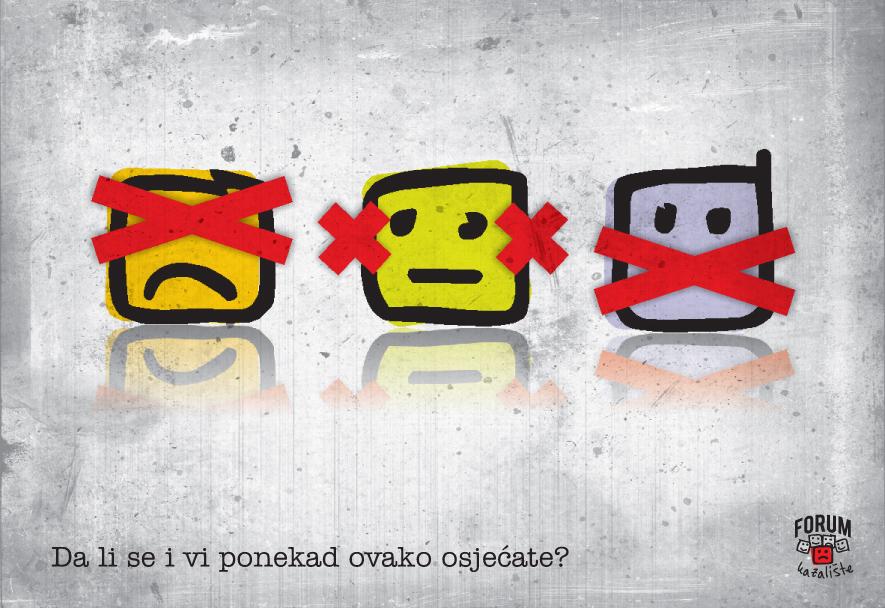 